Three-Day Eviction Notice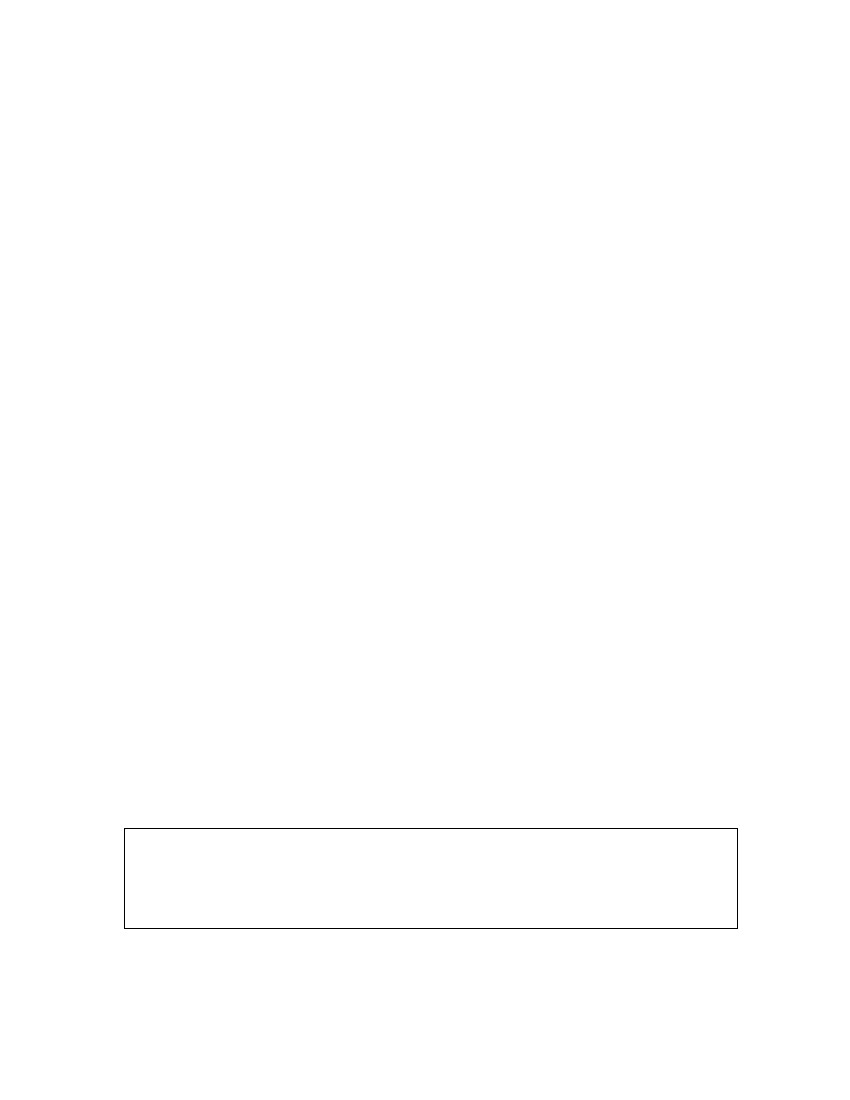 This form complies with the requirements of the Ohio Revised Code 1923.04 regarding therequired 3-day notice of eviction. Make sure the letter is addressed to each tenant who will beaffected by this notice.Date:Tenant’s Name:Address:Dear _______________________:The purpose of this letter is to ask you to LEAVE the premises now in your possession,situated in _______________________, Ashtabula County, Ohio, and known as___________________________________________________________ together withthe lot of land on which these premises are located. You are being asked to leave for thefollowing reason(s):________________________________________________________________________________________________________________________________________________________________________________________________________________________________________________________________________________________________Your compliance with this Notice within _____ days after its service will prevent anyfurther eviction action against you.Respectfully,Landlord’s Name:Address:Telephone Number:YOU ARE BEING ASKED TO LEAVE THE PREMISES, IF YOU DO NOT LEAVE,AN EVICTION ACTION MAY BE INITIATED AGAINST YOU. IF YOU ARE INDOUBT REGARDING YOUR LEGAL RIGHTS AND OBLIGATIONS AS ATENANT, IT IS RECOMMENDED THAT YOU SEEK LEGAL ASSISTANCE(For Non-Payment of Rent Only)